Пояснительная записка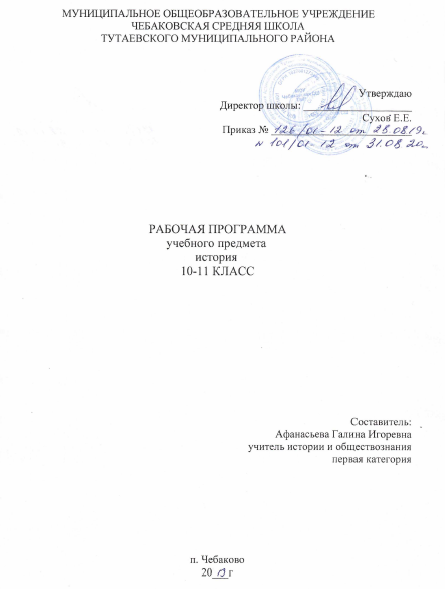 Рабочая программа по всеобщей истории (1914г – начало XXI века) базовый уровень составлена на основе примерной программы, с учетом историко-культурного стандарта и авторской программы Сороко-Цюпа О.С., Сороко-Цюпа А.О. издательства «Просвещение»На преподавание истории в 10 классе отводится 68 часов, из них на историю России 42 часа и 28 часов на всеобщую историюИспользуемый УМК:Сороко-Цюпа О.С., Сороко-Цюпа А.О. Всеобщая история. Новейшая история 10 класс – М.: «Просвещение», 2019гСороко-Цюпа О.С., Сороко-Цюпа А.О. Всеобщая история. Новейшая история. Рабочая тетрадь 10 класс – М.: «Просвещение», 2019гПланируемые результаты освоения учебного предмета «История. Всеобщая история. Новейшая история» по итогам обучения в 10 классе Целью изучения всеобщей истории в 10 классе является базовая историческая подготовка и социализация учащихся на основе осмысления исторического опыта человечества эпохи Новейшего времени. Изучаемый исторический период является чрезвычайно важным в процессе становления современной мировой цивилизации. В этот период формируются и развиваются политические, экономические, социальные и духовные ценности, присущие современному миру. Изучение данного исторического периода будет способствовать самоидентификации учащихся, определению ими своих ценностных ориентиров и приоритетов, активному применению исторических знаний в учебной и социальной деятельности.Личностные результаты изучения курса включают:  осознание и эмоционально положительное принятие своей идентичности как гражданина страны, члена семьи, этнической и религиозной группы, локальной и региональной общности на основе знания истории и основ культурного наследия человечества эпохи Новейшей истории;  освоение гуманистических и демократических традиций и ценностей современного общества, уважение прав и свобод человека через знакомство с политической историей европейских государств и США в ХХ в., процессами развития и трансформации политических идеологий и общественных движений (либерализма, консерватизма, социал-демократии, социализма, национализма), особенностями демократического и тоталитарного политических режимов;  осмысление социально-нравственного опыта предшествующих поколений, способность к определению своей позиции и ответственному поведению в современном обществе путём создания учебных ситуаций ценностного и нравственного выбора (дискуссий и обсуждений) при изучении таких исторических ситуаций, как возникновение и распространение фашизма в Европе, Первая и Вторая мировые войны и т. п.;  развитие эмпатии как осознанного понимания и сопереживания чувствам других, формирование чувства сопричастности к прошлому мировой цивилизации;  понимание культурного многообразия современного мира; уважение мировоззрения, истории, культуры, религии, традиций и ценностей своего и других народов на основе изучения различных стилевых направлений культуры ХХ в.;  формирование целостного мировоззрения, соответствующего современному уровню развития науки и общественной практики, учитывающего социальное, культурное, языковое, духовное многообразие мира в современную эпоху;  становление смыслообразования, т. е. установление учащимися связи между целью учебной деятельности и её мотивом; Метапредметные результаты изучения курса включают формирование универсальных учебных действий:  формирование межпредметных понятий, таких как факт, система, закономерность, анализ;  владение умениями работать с учебной и внешкольной информацией (анализировать и обобщать факты, составлять простой и развёрнутый планы, тезисы, конспект, формулировать и обосновывать выводы и т. д.), использование современных источников информации, в т. ч. материалов на электронных носителях, осуществление расширенного поиска информации с использованием ресурсов библиотек и Интернета;  целеполагание, включая постановку новых целей, преобразование практической задачи в познавательную, самостоятельный анализ условий достижения цели на основе учёта выделенных учителем ориентиров действия в новом учебном материале, планирование путей достижения цели;  организация и планирование учебного сотрудничества с учителем и одноклассниками, определение целей и функций участников, способов взаимодействия;  работа в группе, предполагающая установление эффективного сотрудничества и продуктивной кооперации; интеграция в группу сверстников и построение продуктивного взаимодействия как с ровесниками, так и со старшими по возрасту;  формулирование собственной позиции, её аргументация и координирование с позициями партнёров при выработке общего решения; спор и отстаивание своей позиции невраждебным для оппонентов образом;  учёт разных мнений и стремление к координации различных позиций в сотрудничестве;  установление и сравнение различных точек зрения перед выбором и принятием решения;  умение задавать вопросы, необходимые для организации собственной деятельности и сотрудничества с партнёром;  адекватное использование речевых средств для решения различных коммуникативных задач, владение устной и письменной речью; построение монологического контекстного высказывания;  владение основами коммуникативной рефлексии;  реализация проектно-исследовательской деятельности;  выдвижение гипотезы о связях и закономерностях событий, процессов, объектов, проведение исследование её объективности (под руководством учителя);  формулирование умозаключений и выводов на основе аргументации; создание и преобразование моделей и схем для решения задач, перевод сложной информации из графического представления в текстовое и наоборот;  определение понятий, их обобщение — осуществление логической операции перехода от видовых признаков к родовому понятию, от понятия с меньшим объёмом к понятию с большим объёмом;  построение логического рассуждения и установление причинно-следственных связей;  сравнение, сериация и классификация, самостоятельный выбор оснований и критериев для указанных логических операций; классификация на основе дихотомического (раздвоенного) деления;  объяснение явлений, процессов, связей и отношений, выявляемых в ходе исследования;  структурирование текста: умение выделять в нём главную идею, определять основное и второстепенное, выстраивать последовательность описываемых событий. Предметные результаты изучения курса включают:  целостные представления об историческом пути народов и государств мира в Новейшее время, понимание основ формирования постиндустриального (информационного) общества;  исторические знания о территории государств мира и их границах, об их изменениях на протяжении ХХ в., использование исторической карты для анализа и описания исторических процессов;  знания о социально-политическом устройстве крупнейших государств и регионов в ХХ в.;  знание основных идеологий XX в. (консерваторы, либералы, демократы, социалисты, коммунисты, националисты), их отличительных черт и особенностей, роли идеологий в политической жизни государств, в борьбе за права и свободы граждан;  понимание процессов индустриализации, монополизации, миграции населения, урбанизации, происходящих в экономике стран Европы, США, Латинской Америки, Азии и Африки в ХХ в.;  представления о достижениях в культуре европейских стран и США в ХХ в., понимание многообразия и разнообразия культурных достижений, причин формирования массовой культуры;  уважение к мировому культурному наследию, готовность применять исторические знания для выявления и сохранения исторических и культурных памятников мира;  установление синхронистических связей истории стран Европы, Америки и Азии с историей России;  способность применять понятийный аппарат исторического знания и приёмы исторического анализа для раскрытия сущности и значения событий и явлений Новейшего времени, их связи с современностью;  владение умениями получать и систематизировать информацию из различных исторических и современных источников, в т. ч. СМИ, раскрывая её социальную принадлежность и познавательную ценность;  расширение опыта оценочной деятельности на основе осмысления жизни и деятельности личностей, общественных групп и народов, а также переломных периодов всеобщей истории ХХ в.;  определение собственного отношения к дискуссионным проблемам (колониализм, всеобщее избирательное право и т. п.) всеобщей истории ХХ в., аргументация своей позиции. В результате изучения учебного предмета «История России. Всеобщая история» на уровне среднего общего образования:Выпускник на базовом уровне научится:рассматривать историю России как неотъемлемую часть мирового исторического процесса; знать основные даты и временные периоды всеобщей и отечественной истории из раздела дидактических единиц;определять последовательность и длительность исторических событий, явлений, процессов;характеризовать место, обстоятельства, участников, результаты важнейших исторических событий;представлять культурное наследие России и других стран; работать с историческими документами; сравнивать различные исторические документы, давать им общую характеристику; критически анализировать информацию из различных источников; соотносить иллюстративный материал с историческими событиями, явлениями, процессами, персоналиями;использовать статистическую (информационную) таблицу, график, диаграмму как источники информации;использовать аудиовизуальный ряд как источник информации; составлять описание исторических объектов и памятников на основе текста, иллюстраций, макетов, интернет-ресурсов; работать с хронологическими таблицами, картами и схемами; читать легенду исторической карты; владеть основной современной терминологией исторической науки, предусмотренной программой; демонстрировать умение вести диалог, участвовать в дискуссии по исторической тематике; оценивать роль личности в отечественной истории ХХ века;ориентироваться в дискуссионных вопросах российской истории ХХ века и существующих в науке их современных версиях и трактовках.Выпускник на базовом уровне получит возможность научиться:демонстрировать умение сравнивать и обобщать исторические события российской и мировой истории, выделять ее общие черты и национальные особенности и понимать роль России в мировом сообществе;устанавливать аналогии и оценивать вклад разных стран в сокровищницу мировой культуры; определять место и время создания исторических документов; проводить отбор необходимой информации и использовать информацию Интернета, телевидения и других СМИ при изучении политической деятельности современных руководителей России и ведущих зарубежных стран; характеризовать современные версии и трактовки важнейших проблем отечественной и всемирной истории;понимать объективную и субъективную обусловленность оценок российскими и зарубежными историческими деятелями характера и значения социальных реформ и контрреформ, внешнеполитических событий, войн и революций; использовать картографические источники для описания событий и процессов новейшей отечественной истории и привязки их к месту и времени; представлять историческую информацию в виде таблиц, схем, графиков и др., заполнять контурную карту;соотносить историческое время, исторические события, действия и поступки исторических личностей ХХ века; анализировать и оценивать исторические события местного масштаба в контексте общероссийской и мировой истории ХХ века; обосновывать собственную точку зрения по ключевым вопросам истории России Новейшего времени с опорой на материалы из разных источников, знание исторических фактов, владение исторической терминологией; приводить аргументы и примеры в защиту своей точки зрения; применять полученные знания при анализе современной политики России;владеть элементами проектной деятельности.Содержание учебного предмета«История. Всеобщая история. Новейшая история»в 10 классеВведение. Новейшая история как историческая эпоха. Период завершения индустриального общества и начало формирования постиндустриального информационного общества. Модернизация. Проблема сочетания модернизации и сохранения традиций. Способы решения исторических задач. Движущие силы истории. Главные научные концепции исторического развития в Новейшее время1. 1 Здесь и далее в разделе «Содержание учебного предмета «История. Всеобщая история. Новейшая история» в 10 классе» курсивом выделен материал, который учащиеся изучают самостоятельно. Глава I. Мир накануне и в годы Первой мировой войны. Тема 1. Мир накануне Первой мировой войны. Мир в начале ХХ в. — предпосылки глобальных конфликтов. Вторая промышленно-технологическая революция как основа перемен. Индустриальное общество: главные векторы исторического развития, лидеры и догоняющие, особенности модернизации. Формирование единого мирового хозяйства. Новое соотношение сил и обострение конкуренции между индустриальными державами. Социальные реформы и милитаризация как два альтернативных пути реализации накопленного передовыми странами экономического потенциала. Демократизация политической жизни. Партии и главные линии политической борьбы. Основные политические идеологии: консерватизм, либерализм, социализм. Либералы у власти. Эволюция социал-демократии в сторону социал-реформизма. Появление леворадикального крыла в социал-демократии. Подъём рабочего движения и создание профсоюзов. Анархизм. Рост националистических настроений. Тема 2. «Новый империализм». Происхождение Первой мировой войны. Суть «нового империализма». Завершение территориального раздела мира между главными колониальными державами в начале ХХ в. и борьба за передел колоний и сфер влияния. Нарастание противоречий. Раскол великих держав на два противоборствующих блока: Антанта и Тройственный союз. Гаагские конвенции и декларации. Гонка вооружений. Локальные конфликты как предвестники «Великой войны». Тема 3. Первая мировая война. 1914—1918 гг. Июльский (1914) кризис, повод и причины Первой мировой войны. Цели и планы участников. Характер войны. Основные фронты, этапы и сражения Первой мировой войны. «Бег к морю». Сражение на Марне. Победа российской армии под Гумбиненом и поражение под Танненбергом. Наступление российских войск в Галиции. Война на море. Новые методы ведения войны. Борьба на истощение. Дипломатия в ходе войны. Изменение состава участников двух противоборствующих коалиций: Четверной союз и Антанта. Война в Месопотамии, Африке и Азии. Битва при Вердене. Сражение на Сомме. Геноцид в Османской империи. Брусиловский прорыв. Вступление в войну США. Великая российская революция . и выход Советской России из войны. Сражение под Амьеном. Капитуляция государств Четверного союза. Человек и общество в условиях войны. Итоги войны. Масштабы человеческих потерь, социальных потрясений и разрушений. Политические и морально-психологические последствия войныГлава II. Межвоенный период (1918—1939). Тема 4. Последствия войны: революции и распад империй. Социальные последствия Первой мировой войны. Формирование массового общества. «Восстание масс» — вовлечение широких масс в политику и общественную жизнь. Изменения в расстановке политических сил. Рост влияния социал-демократов, вставших на путь реформ. Образование представителями леворадикального крыла в социал-демократии коммунистических партий. Создание Коммунистического Интернационала (Коминтерна) в . и его роль в мировой политике. Активизация праворадикальных сил — образование и расширение влияния фашистских партий. Революции, распад империй и образование новых государств как политический результат Первой мировой войны. Международная роль Великой российской революции . Революция в Германии 1918—1919 гг. Австрийская революция. Венгерская революция. Венгерская советская республика . Образование Чехословакии и Югославии. Распад Российской империи. Антиколониальные выступления в Азии и Северной Африке. Революция в Турции 1918—1923 гг. и кемализм. Тема 5. Версальско-Вашингтонская система. Международные отношения в 1920-е гг. Парижская мирная конференция .: надежды и планы участников. Программа «14 пунктов» В. Вильсона как проект послевоенного мирного урегулирования. Новая карта Европы по Версальскому мирному договору. Идея Лиги Наций как гаранта сохранения мира. Вашингтонская конференция 1921—1922 гг. Оформление Версальско-Вашингтонской системы послевоенного мира и ее противоречия. Новое соотношение сил между великими державами. Неустойчивость новой системы международных отношений. Развитие международных отношений в 1920-е гг.Генуэзская конференция . Советско-германское соглашение в Рапалло . Начало признания Советской России. Планы Дауэса и Юнга. Эра пацифизма в 1920-е гг. Формирование новых военно-политических блоков – Малая Антанта, Балканская и Балтийская Антанты. Локарнские договоры . Пакт Бриана- Келлога . об отказе от войныТема 6. Страны Запада в 1920-е гг. США. Великобритания. Франция. Германия. Противоречия послевоенной стабилизации. Экономический бум (эра «просперити»), торжество консерватизма и охранительная реакция на «красную угрозу» в США. Перемещение экономического центра капиталистического мира в Соединенные Штаты. Эпоха зрелого индустриального общества. Кумиры и символы 1920-х гг. Контрасты богатства и бедности. Политическая нестабильность и трудности послевоенного восстановления в Европе. Коалиционные правительства в Великобритании, участие лейбористской (рабочей) партии в управлении страной. Всеобщая забастовка рабочих в Великобритании в . «Национальный блок» и «Картель левых» во Франции. Кризис Веймарской республики в Германии: «Капповский путч» . восстание коммунистов в Гамбурге ., фашистский «пивной путч» в Мюнхене . Тема для изучения на углублённом уровне. Авторитарные режимы в Европе в 1920-е гг. Польша. Испания. Фашистский режим в Италии. Материал для самостоятельной работы и проектной деятельности. Цели авторитарных режимов. Авторитарный режим Ю. Пилсудского в Польше (режим «санации») как режим личной власти с чертами военной диктатуры. Авторитарный режим М. Примо де Риверы в Испании — попытка создания корпоративного государства. Фашистский режим в Италии: от формирования коалиционного правительства в . к установлению в . тоталитарного фашистского режима на базе корпоративного государства. Идеология и политика итальянского фашизмаТема 7. Мировой экономический кризис 1929—1933 гг. Великая депрессия. Пути выхода. Причины экономического кризиса 1929—1933 гг. и его масштабы. Человек и общество в условиях «Великой депрессии». Социально-политические последствия мирового экономического кризиса. Проблема соотношения рынка и государственного регулирования. Два альтернативных пути выхода из кризиса и их реализация в странах Европы и США. Либерально-демократическая модель — обеспечение прав граждан, социальные реформы и государственное регулирование. Кейнсианство как идеология и практика государственного регулирования экономики: массовому производству должно соответствовать массовое потребление (спрос). Тоталитарные и авторитарные режимы — свертывание демократии, государственный контроль, использование насилия и внешняя экспансия. Типы политических режимов, главные черты и особенности. Причины наступления тоталитаризма и авторитаризма в 1920—1930-е ггТема 8. Страны Запада в 1930-е гг. США: «новый курс» Ф. Д. Рузвельта. Великобритания: «национальное правительство». Основные экономические и социальные реформы «Нового курса» Ф. Д. Рузвельта: закон о восстановлении промышленности, закон о регулировании сельского хозяйства, Закон Вагнера о трудовых отношениях, закон о социальном страховании и др. Начало социально-ориентированного этапа развития современного капиталистического государства как главный исторический итог «Нового курса». Реакция американского общества на «Новый курс» и отношение к Ф. Д. Рузвельту как к государственному деятелю. Внешняя политика США в 1930-е гг. Особенности экономического кризиса 1929—1933 г. в Великобритании. Политика социального маневрирования, формирования коалиционных правительств и поиска национального согласия в Великобритании в 1930-е гг. Тема 9. Нарастание агрессии в мире. Установление нацисткой диктатуры в Германии. Кризис Веймарской республики в Германии. Политическая нестабильность и обострение социальных проблем в условиях мирового экономического кризиса. Нацистская партия на пути к власти.Идеология национал-социализма: предпосылки формирования, основные идеи, пропаганда. Условия утверждения тоталитарной диктатуры в Германии. Этапы установления фашистского режима (1933—1939). Поджег Рейхстага и принятие чрезвычайного законодательства. Роспуск партий, профсоюзов, закон о единстве партии и государства . «Ночь длинных ножей». «Хрустальная ночь». Нюренбергские законы. Роль нацистской партии и фашистского корпоративного государства в экономической, общественно-политической и культурной жизни страны. Милитаризация и подготовка к войне. Особенности германского фашизма как террористической тоталитарной нацистской диктатуры. Немецкое общество в эпоху Третьего рейха. Внешняя политика Германии в 1930-е ггТема 10. Борьба с фашизмом. «Народный фрон»т во Франции и Испании. Гражданская война в Испании. Австрия: от демократии к авторитарному режиму. Политическая неустойчивость во Франции в годы мирового экономического кризиса в начале 1930-х гг. Фашистский путч . Формирование единого антифашистского фронта. VII Конгресс Коминтерна о Едином фронте в борьбе с фашизмом. Победа на выборах коалиции «Народного фронта» (социалистов, коммунистов, либералов) во Франции в . Политика «Народного фронта» в 1936—1939 гг.: запрет военизированных фашистских организаций и прогрессивное социальное законодательство. Снятие угрозы фашизма и обеспечение социальной стабильности. Революция . в Испании и свержение монархии. Раскол в испанском обществе: левый и правый лагерь. Непримиримые противоречия среди левых сил. Победа «Народного фронта» в Испании в . Мятеж Франко и начало Гражданской войны (1936—1939). Поддержка мятежников фашисткой Италией и нацисткой Германией Социальные преобразования в Испании. Политика «невмешательства» западных держав. Испанская республика и советский опыт. Интернациональные бригады добровольцев. Советская помощь Испании. Оборона Мадрида. Сражения при Гвадалахаре и на Эбро. Поражение Испанской республики. Франкизм. Установление авторитарного режима Э. Дольфуса в Австрии в . Австрофашизм.Тема 11. Международные отношения в 1930-е гг. Политика «умиротворения» агрессора. Конец эры пацифизма и крах Версальско-Вашингтонской системы. Односторонний пересмотр Версальского договора нацисткой Германией в 193З—1936 гг. Агрессивные действия Германии, Италии и Японии. Несостоятельность Лиги Наций. Политика «умиротворения» агрессоров со стороны ведущих стран Европы и нейтралитет США. Создание оси Берлин — Рим — Токио (1937). Мюнхенский сговор (1938) и присоединение Судетской области Чехословакии к Германии. Ликвидация независимости чехословацкого государства. Провал идеи коллективной безопасности в Европе. Англо-франко-советские переговоры весной-летом . Советско-германские договоры (1939), секретные соглашения к ним и их последствияТема 12. Восток в первой половине XX в. Положение в странах Востока в первой половине ХХ в. Проблема модернизации и сохранения традиций. Своеобразие японской модернизации. «Японский дух, европейское знание». Курс Японии на внешнюю экспансию (пять войн в течение полувека). Реформы и революции в Китае в первой половине ХХ в. Синьхайская революция 1911—1912 гг. Национальная революция 1925—1927 гг. «Северный поход» Чан Кайши и объединение Китая. Реформы Чан Кайши — капиталистическая модернизация и восстановление роли конфуцианства. Гражданская война Чан Кайши с коммунистами в 1928—1937 гг. Советское движение и причины его поражения («Великий поход» коммунистов). Агрессия Японии в Северном Китае. Японо-китайская война 1937—1945 гг. Колониальные порядки и развитие демократического самоуправления в Индии. Индийский национальный конгресс. М. Ганди и его учение. Кампании ненасильственного сопротивления и их роль в ликвидации колониального режима.  Тема для изучения на углублённом уровне. Латинская Америка в первой половине XX в. Материал для самостоятельной работы и проектной деятельности. Особенности развития латиноамериканских стран в первой половине ХХ в. Факторы, способствовавшие и препятствовавшие модернизации в странах Латинской Америки. Мексиканская революция 1910—1917 гг. Реформы Л. Карденаса 1934—1940 гг. Развитие Мексики в первой половине ХХ в. как пример эволюционной модели модернизации. Кубинская революция (1933—1934) и её итоги. Демократии и диктатуры в истории Латинской Америки.  Тема для изучения на углублённом уровне. Культура и искусство в первой половины ХХ в. Материал для самостоятельной работы и проектной деятельности. Революция в естествознании и новая картина мироздания в начале ХХ в. Переход от картины мира, где царит окончательная истина к пониманию мира с точки зрения субъекта. Кризис рационализма, интерес к проблемам бессознательного и иррационального (философия жизни, психоанализ). Формирование новой художественной системы периода модернизма (1880—1960-е гг.). Символизм — идейное направление в литературе, поэзии, музыке. Появление стиля модерн, основанного на идеях символизма, в пространственных видах искусства – архитектуре, скульптуре, живописи, театре и т. д. Стремление в рамках стиля модерн реализовать стилевое единство, синтез искусств. Появление новых, параллельно с символизмом, направлений в искусстве – импрессионизма, постимпрессионизма. Рождение искусства авангарда, провозглашающего полную свободу творческого самовыражения (абстракционизм, экспрессионизм, сюрреализм, фовизм и др.). Идеи переустройства мира в конструктивизме. Интернациональный стиль (функционализм) в архитектуре. Литература критического реализма. Новая драматургия в начале века. Литература «потерянного поколения». Литература авангарда. Антиутопии в литературе. Кинематограф в начале ХХ века как новый вид массового искусства. Эмиграция научной и культурной элиты в 1930-е гг. в результате наступления тоталитаризма. Нью-Йорк — новый художественной центр мира. Наука и искусство в тоталитарном обществе: наука на службе войны, искусство на службе у пропаганды.Глава III. Вторая мировая война. Тема 13—14. Вторая мировая война. 1939—1945 гг. Причины и характер Второй мировой войны. Периодизация, фронты, участники. Начало войны. Вторжение гитлеровских войск в Польшу. «Странная война» на Западном фронте. Политика СССР на начальном этапе Второй мировой. Захват гитлеровской Германией Дании и Норвегии. Поражение Франции в июне . Битва за Британию. Нападение Германии на СССР 22 июня . Великая Отечественная война — составная часть Второй мировой войны. Восточный фронт — главный фронт в победе над фашизмом. Провал молниеносной войны на советско-германском фронте. Начало контрнаступления под Москвой в декабре . Первое поражение гитлеровской Германии во Второй мировой войне. Коренной перелом в ходе Второй мировой войны. Сталинградская Битва. Курская битва. Переход летом . стратегической инициативы в войне к Красной Армии. Начало войны на Тихом океане. Нападение Японии на США. Пёрл-Харбор 1 декабря . Захват Японией Юго-Восточной Азии и островов Тихого океана. Бой у о. Мидуэй в июне 1942. Перелом в войне на Тихом океане в . Военный действия в Северной Африке. Битва при Эль-Аламейне в октябре-ноябре . Освобождение от германо-итальянских войск Северной Африки летом 1943. Высадка англо-американских войск в Сицилии. Свержение режима Муссолини в сентябре . Антигитлеровская коалиция. Атлантическая хартия. Ленд-лиз. Тегеранская конференция «большой тройки» 2 ноября — 1 декабря1943 г. Вопрос об открытии Второго фронта во ФранцииНацистский «новый порядок» на оккупированных территориях. Геноцид. Холокост. Концентрационные лагеря. Вывоз населения для принудительных работ. Насильственное переселение. Массовое уничтожение военнопленных и гражданских лиц. Движение Сопротивления. Освободительные армии в Греции и Югославии. Партизанская война в Югославии. Завершающий период Второй мировой войны. Фронтальное наступление Красной Армии в . Операция «Багратион». Начало освобождения Европы. Открытие Второго фронта во Франции 6 июня . Кризис нацистского режима, заговор и покушение на Гитлера 20 июля . Выход из войны бывших союзников Германии — Румынии, Болгарии, Венгрии, Финляндии. Провал контрнаступления немецко-фашистских войск в Арденнах в январе . Висло-Одерская операция Красной Армии в январе-феврале . Освобождение Польши. Крымская (Ялтинская) конференция трех держав 4—11 февраля . Берлинская операция Красной Армии в апреле мае . и взятие Берлина. Безоговорочная капитуляция Германии 8 мая 1945. Решающая роль СССР в освобождении Европы. Берлинская (Потсдамская) конференция трех держав 17 июля—2 августа . Наступление союзников против Японии. Разгром японского флота у о. Лейте в октябре . Атомные бомбардировки Хиросимы и Нагасаки 6 и 9 августа . Вступление СССР в войну против Японии 8 августа . и разгром Квантунской армии. Капитуляция Японии 2 сентября . Окончание Второй мировой войны. Жертвы. Потери. Цена Победы для человечества. Решающей вклад СССР в победу. Тема 15. Итоги Второй мировой войны. Послевоенное урегулирование. Главный итог Второй мировой войны — разгром нацисткой Германии, фашисткой Италии и империалистической Японии. Победила Антигитлеровская коалиция государств, объединившаяся на демократической основе. Решающая роль СССР в Победе над фашизмом. Последствия Второй мировой войны. Введение в практику понятия преступления против человечности. Мирное урегулирование. Оккупация, демилитаризация, денацификация, демократизация и декартелизация Германии. Договоры с союзниками Германии. Распад Антигитлеровской коалиции. Сан-Францистская конференция и проблема мирного договора с Японией. Образование ООН. Нюрнбергский процесс над главными военными преступниками. Суды над коллаборационистами в Европе. Токийский процесс над главными японскими военными преступникамиГлава IV. Соревнование социальных систем. Тема 16. Начало «холодной войны». Международные отношения в 1945 — первой половине 1950-х гг. Предпосылки превращения послевоенного мира в двухполюсной (биполярный). Причины и главные черты «холодной войны». Идеологическое противостояние. Маккартизм – «охота на ведьм» в США. «Железный занавес» как символ раскола Европы и мира на две противоборствующие общественно-политические системы. Гонка вооружений и создание военно-политических блоков как проявление соперничества двух сверхдержав — СССР и США. Ядерное оружие — равновесие страха и сдерживающий фактор от прямого военного столкновения. Гражданская война в Греции. Доктрина Трумэна. План Маршалла. План Шумана. Начало западноевропейской интеграции. Раскол Германии. Образование ФРГ и ГДР. Берлинский кризис 1948—1949 гг. Образование НАТО. Установление коммунистических режимов в Восточной Европе. Страны народной демократии. Создание Комиинформа, Совета экономической взаимопомощи, Организации Варшавского договора. Раскол мира и Европы как главный признак «холодной войны». Тема 17. Международные отношения в 1950—1980-е гг. Международные отношения в условиях двухполюсного (биполярного) мира. Две тенденции в развитии международных отношений: противостояние и стремление к разрядке международной напряжённости. Ослабление международной напряжённости после смерти И. Сталина. Нормализация советско-югославских отношений. Принцип «мирного сосуществования». Суэцкий кризис . Доктрина Эйзенхауэра. Возобновление противостояния двух сверхдержав. Берлинский кризис 1958—1961 гг. Карибский кризис . Война во Вьетнаме. Гонка вооружений и проблема разоружения. Договор о запрещении ядерных испытаний в трех средах. Достижение Советским Союзом паритета – равенства в ядерных боезарядах с США. Начало разрядки международной напряженности в начале 1970-х гг. Соглашение об ограничении стратегических наступательных вооружений (ОСВ—1) и Договор о противоракетной обороне (ПРО). «Новая восточная политика» ФРГ. Хельсинкский акт . Ракетный кризис в Европе. Ввод советских войск в Афганистан. Локальные и региональные конфликты, гражданские войны. Обострение международной обстановки в конце 1970-х — начале 1980-х гг. Перестройка и гласность в СССР. «Новое политическое мышление» М. С. Горбачева. Возобновление советско-американского диалога. Соглашение о ликвидации ракет меньшей и меньшей дальности .Тема 18. Завершение эпохи индустриального общества. 1945—1970-е гг. «Общество потребления». Факторы, обусловившие экономический подъем в странах Запада в 1950—1970-е гг. Стабилизация международной валютной системы. Бретон-Вудские соглашения. Либерализация мировой торговли. Создание ГАТТ, затем ВТО. Экономическая интеграция в Западной Европе и Северной Америке: общее и особенное. Европейское экономическое сообщество (ЕЭС). Смешанная экономика как сочетание государственной собственности и регулирования с поощрением частнопредпринимательской инициативы. Неокейнсианство как политика поощрения спроса — массовому производству должно соответствовать массовое потребление. Государство благосостояния, его основные характеристики. «Общество потребления». Противоречия экстенсивного типа производства. Завершающая фаза зрелого индустриального общества, ее атрибуты и символы. Особенности государства благосостояния в развитых странах мира.Тема 19. Кризисы 1970—1980-х гг. Становление постиндустриального информационного общества. Причины и сущность экономических кризисов 1974—1975 гг. и 1980—1982 гг. Предпосылки перехода к постиндустриальному информационному обществу. Перегруженность государства социальными обязательствами. Кризис растущего вширь и требовавшего все новых ресурсов индустриального типа развития. Третья промышленно-технологическая революция. Главные черты постиндустриального общества. Изменения в структуре занятости. Информация и знания как важнейшие факторы производства. Роль науки и образования в информационном обществе. Общество знаний. Экономика инноваций. Формирование новых ценностей. Индивидуализация производства, потребления, труда. Переход к демократическим формам правления как вектор исторического развития постиндустриального общества. Волна демократизации в мире с 1970-х гг. Переход к демократии Португалии, Греции, Испании. Уход с политической сцены диктаторов в Латинской Америке. Свободные выборы в ряде стран Азии и Африки. Переход к демократии бывших социалистических стран в результат краха социализма как общественно-политической системы в результате революций 1989—1991 гг.Тема 20. Экономическая и социальная политика. Неоконсервативный поворот. Политика «третьего пути». Три этапа в экономической и социальной политике стран Запада после Второй мировой войны: формирование государства благосостояния с широкими социальными гарантиями и вмешательством государства в экономику, неоконсервативный поворот с опорой на развитие частной инициативы рынка, политика «третьего пути» с отказом от крайностей первых двух подходов. Основания неконсервативного поворота: идеи самоорганизации рынка, монетаризм, теория предложения. Главные направления политики неоконсерваторов: приватизация, сокращение госрасходов, снижение налогов, поощрение предпринимательства, открытие экономки мировому рынку. Итоги неконсервативного поворота: бурное развитие новейших технологий информационного общества, формирование постиндустриальной экономики, ускорение процесса глобализации.Основания политики «третьего пути»: идеи социальной ответственности гражданского общества и государства перед малоимущими при поддержке частнопредпринимательской инициативы. Главные направления политики «третьего пути»: вложения в человеческий капитал (социальное обеспечение, образование, здравоохранение, наука). Итоги политики «третьего пути»: улучшение качества жизни, рост гражданской активности, сглаживание неравенства и контрастов богатства-бедности. Тема 21. Политическая борьба. Гражданское общество. Социальные движения. Изменения в партийно-политической расстановке сил в странах Запада во второй половине ХХ — начале XXI вв. Появление в лагере консервативных сил христианско-демократических партий. Увеличение влияния социал-демократов и переход их на платформу умеренного реформизма. Социалистический интернационал. Прогрессивный альянс. Политический спектр. Мировоззренческие основы основных политических идеологий: консерватизма, либерализма, социализма. Подъем и крах коммунистических партий. Праворадикальные и экстремистские организации. Национализм. Гражданское общество в период индустриального развития. Рабочее движение. Антивоенное движение. Феминистское движение. Движение за права человека. Всеобщая декларация прав человека (1948). Причины появления новых социальных движений и расширения влияния гражданского общества во второй половине ХХ — начале ХХI вв. Изменение роли гражданского общества в 1960-е гг. Новые левые. Хиппи. Движение за гражданские права. Май . Движения гражданских инициатив. Группы взаимопомощи. Волонтёры. Экологическое движение. Национальные, культурные, этнические и лингвистические движения.  Тема для изучения на углублённом уровне. Соединенные Штаты Америки. Материал для самостоятельной работы и проектной деятельности. Предпосылки превращения США в центр мировой политики после окончания Второй мировой войныПринципы внутренней и внешней политики США в 1945—2010-е гг. Отражение в политической истории США общих тенденций развития ведущих стран Запада. Демократы и республиканцы у власти. США – единственная сверхдержава в конце ХХ — начале XXI вв. США в период администраций Д. Эйзенхауэра, Дж. Кеннеди, Л. Джонсона, Р. Никсона, Р. Рейгана, Б. Клинтона, Дж. Буша-младшего. Б. Обамы.  Тема для изучения на углублённом уровне. Великобритания. Материал для самостоятельной работы и проектной деятельности. «Политический маятник»: лейбористы и консерваторы у власти. Социально-экономическое развитие Великобритании. М. Тэтчер — «консервативная революция». Э. Блэр — политика «третьего пути». Эволюция лейбористской партии. Северная Ирландия на пути к урегулированию. Расширение самоуправления — «деволюция». Конституционная реформа. Выход из Евросоюза. Великобритания в период правления М. Тэтчер, Э. Блэра, Д. Кэмерона.  Тема для изучения на углублённом уровне. Франция. Материал для самостоятельной работы и проектной деятельности. Социально-экономическая и политическая история Франции во второй половине ХХ — начале ХХI в. Идея «величия Франции» де Голля и ее реализация. Социальные волнения . и отставка генерала. Либеральный курс В. Жискар д Эстена. Попытка «левого эксперимента» в начале 1980-х гг. Практика сосуществования левых и правых сил у власти. Париж — инициатор европейской интеграции. Франция в период президентств Ш. де Голль, Ф. Миттерана, Ж. Ширака, Н. Саркози, Ф. Олланда.  Тема для изучения на углублённом уровне. Италия. Материал для самостоятельной работы и проектной деятельности. Итальянское «Экономическое чудо». Политическая нестабильность. Убийство А. Моро. Мафия и коррупция. Операция «чистые руки». Развал партийной системы и формирование двух блоков: правых и левых сил. Особенности социально-экономического развития Италии. «Богатый» Север и «бедный» Юг. Правительство С. Берлускони.  Тема для изучения на углублённом уровне. Германия. Материал для самостоятельной работы и проектной деятельности. Три периода истории Германии во второй половине ХХ — начале XXI вв. : оккупационный режим (1945—1949), сосуществование ФРГ и ГДР (1949—1990-е гг.), объединенная Германия (ФРГ с .). Историческое соревнование двух социально-экономических и политических систем в лице двух германских государств и его итоги. «Социальное рыночное хозяйство» в ФРГ и создание основ тоталитарного социализма в ГДР. Падение Берлинской стены. Объединение Германии. Правление К. Аденауэра, Г. Коля, Г. Шредера, А. Меркель. Тема 22. Преобразования и революции в странах Центральной и Восточной Европы. Общее и особенное в строительстве социализма. Утверждение основ тоталитарного социализма, нарастание кризисных явлений в экономике и социальной сфере. Политические кризисы в Восточной Германии (1953), в Польше (1956), народное восстание в Венгрии в 1956, «Пражская весна» в Чехословакии в . Неудавшиеся попытки реформ. Революции 1989—1991 гг. «Шоковая терапия». Основные направления преобразований в бывших странах социалистического лагеря, их итоги на рубеже ХХ—ХХI вв. Вступление в НАТО и Европейский союз.  Тема для изучения на углублённом уровне. Латинская Америка. Материал для самостоятельной работы и проектной деятельности. Цивилизационные особенности стран Латинской Америки. Особенности индустриализации. Варианты модернизации. Национал-реформистские и левонационалистические политические силы. Реформы и революции как путь решения исторических задач в регионе. Демократизация в латиноамериканских странах - тенденция в конце ХХ — начале ХХI вв. Левый поворот. Аргентинский парадокс. Диктатуры и демократия. Куба — остров свободы Тема для изучения на углублённом уровне. Япония. Новые индустриальные страны. Материал для самостоятельной работы и проектной деятельности. Японское послевоенное «экономическое чудо». Роль традиций в экономическом рывке Японии. Преимущества, которые стали тормозом в развитии страны. Реформы Д. Коидзуми и их результаты. Тема Курильских островов в политике Японии. «Экономическое чудо» в странах Восточной Азии. Роль внешних факторов и традиций в развитии Новых индустриальных стран. Переход от авторитарных режимов к демократии. Особенности развития Южной Кореи. Глава IV. Современный мир Тема 25. Глобализация и новые вызовы XXI в. Предпосылки глобализации. Глобализация в сфере финансов, производства и мировой торговли, ее последствия. Роль государства в условиях глобализации. Формирование глобального информационного и культурного пространства. Новые вызовы XXI в.: культурно-цивилизационные противоречия, фундаментализм и международный терроризм, проблема самоидентификации человека, регионализация, угроза нарастания разрыва между богатыми и бедными. Начало четвертой промышленно-технологической революции: новые возможности и новые угрозы. Тема 26. Международные отношения в конце XX — начале XXI в. Окончание «холодной войны». США — единственная сверхдержава мира. Две тенденции в мировой политике: стремление США к утверждению своего лидерства и процессы формирования многополюсного мира. Роль ООН в современном мире. Региональная интеграция в мире. Формирование Европейского союза. Транстихоокеанское партнерство. Шанхайская организация сотрудничества (ШОС). БРИКС. Организация по безопасности и сотрудничеству в Европе (ОБСЕ). Расширение и трансформация НАТО. Международные и региональные конфликты. Ближневосточный конфликт. Ирак в центре международных конфликтов. Международный терроризм. Талибан. Аль-Каида и ИГИЛ (запрещены в России и других странах). Военная операция России в Сирии. Конфликты на Балканах. Американо-российские отношения Тема для изучения на углублённом уровне. Постсоветское пространство: политическое развитие, интеграционные процессы и конфликты. Материал для самостоятельной работы и проектной деятельности. Главные тенденции в развитии отношений на постсоветском пространстве. Предпосылки формирования евразийского интеграционного объединения. Содружество независимых государств (СНГ). Образование Организации Договора о коллективной безопасности (ОДКБ). Евразийское экономическое сообщество (ЕврАзЭС) в 2001—2014 гг. Создание Евразийского экономического союза (ЕАС). Договор о Союзе Беларуси и России. Конфликты на постсоветском пространстве. Карабахский конфликт. Гражданская война в Таджикистане. Приднестровский конфликт. Абхазский и Южноосетинский конфликты. Конфликт в Донбассе.  Тема для изучения на углублённом уровне. Культура во второй половине XX — начале XXI в. Материал для самостоятельной работы и проектной деятельности. Завершение эпохи модернизма. Антифашистская литература. Философская литература. Литература экзистенциализма, авангарда, магического реализма. Европейская и Нью-йоркская школа в изобразительном искусстве (1945—1960) Художественные направления (поп-арт, гиперреализм, концептуализм и др.). Информационная революция. Интернет и становление глобального информационного пространства. На пути к новому объяснению мира: теории саморазвития и глобальной эволюции. Формирование новых ценностей постиндустриального информационного общества. Постмодернизм и сотворчество читателя, зрителя. Главные черты эпохи постмодернизма в архитектуре, искусстве, кинематографе, литературе.Тематическое планирование28 часовПоурочное планирование28 часовПояснительная запискаРабочая программа по истории России (1914г – начало XXI века) базовый уровень составлена на основе примерной программы, с учетом историко-культурного стандарта и авторской программы к учебнику под редакцией С.П. Карпова издательства «Русское слово», соответствует ФГОС СООНа преподавание истории в 10 классе отводится 68 часов, из них на историю России 42 часа и 28 часов на всеобщую историюИспользуемый УМК:В.А. Никонов, С.В. Девятов История. История России 1914г – начало XXI века: учебник для 10 класса общеобразовательных организаций. Базовый и углубленный уровни (часть 1) – М.: «Русское слово», 2019гВ.А. Никонов, С.В. Девятов История. История России 1914г – начало XXI века: учебник для 10 класса общеобразовательных организаций. Базовый и углубленный уровни (часть 2) – М.: «Русское слово», 2019гПланируемые результаты освоения курса Методологической основой изучения курса истории в основной школе является системно-деятельностный подход, обеспечивающий достижение личностных, метапредметных и предметных образовательных результатов посредством организации активной познавательной деятельности школьников.Методологическая основа преподавания курса истории в школе зиждется на следующих образовательных и воспитательных приоритетах:принцип научности, определяющий соответствие учебных единиц основным результатам научных исследований;многоуровневое представление истории в единстве локальной, региональной, отечественной и мировой истории, рассмотрение исторического процесса как совокупности усилий многих поколений, народов и государств;многофакторный подход к освещению истории всех сторон жизни государства и общества;исторический подход как основа формирования содержания курса и межпредметных связей, прежде всего, с учебными предметами социально-гуманитарного цикла;антропологический подход, формирующий личностное эмоционально окрашенное восприятие прошлого;историко-культурологический подход, формирующий спо собности к межкультурному диалогу, восприятию и бережному отношению к культурному наследию.Личностными результатами освоения курса истории являются:сформированность российской гражданской идентичности, уважительного отношения к своему народу, чувства ответственности перед Родиной, гордости за свой край, свою Родину, прошлое  и настоящее многонационального народа России;сформированность гражданской позиции обучающегося как активного и ответственного члена российского общества, осознающего свои конституционные права и обязанности, уважающего закон и правопорядок, обладающего чувством собственного достоинства, осознанно принимающего традиционные национальные и общечеловеческие гуманистические и демократические ценности;сформированность мировоззрения, соответствующего современному уровню развития науки и общественной практики, основанного на диалоге культур, а также различных форм общественного сознания, осознание своего места в поликультурном мире;сформированность основ саморазвития  и  самовоспитания в соответствии с общечеловеческими ценностями и идеалами гражданского общества; готовность и способность к самостоятельной, творческой и ответственной деятельности;толерантное сознание и поведение в поликультурном мире, готовность и способность вести диалог с другими людьми, достигать в нём взаимопонимания, находить общие цели и сотрудничать для их достижения;готовность противостоять идеологии экстремизма, национализма, ксенофобии; коррупции; дискриминации по социальным, религиозным, расовым, национальным признакам и другим негативным социальным явлениям;нравственное сознание и поведение на основе усвоения общечеловеческих ценностей;готовность и способность к образованию и самообразованию, на протяжении всей жизни; сознательное отношение к непрерывному образованию как условию успешной профессиональной и общественной деятельности.Метапредметные результаты освоения курса истории представлены тремя группами универсальных учебных действий (далее УУД).Регулятивные УУД:умение самостоятельно определять цели / задачи, задавать параметры и критерии, по которым можно определить, что цель / достигнута;способность оценивать возможные последствия достижения поставленной цели;умение организовывать эффективный поиск ресурсов, необходимых для достижения поставленной цели;умение сопоставлять полученный  результат  деятельности  с поставленной заранее целью.Познавательные УУД:умение искать и находить обобщённые способы решения задач, в том числе, осуществлять развёрнутый информационный поиск и ставить на его основе новые (учебные и познавательные) задачи;умение критически оценивать и интерпретировать информацию с разных позиций, распознавать и фиксировать противоречия в информационных источниках;умение  преобразовывать  информацию  из  одной  формы   в другую;умение находить и приводить критические аргументы в отношении действий и суждений другого; спокойно и разумно отно- ситься к критическим замечаниям в отношении собственного суждения, рассматривать их как ресурс собственного развития;способность выходить за рамки учебного предмета и осуществлять целенаправленный поиск возможностей для широкого переноса средств и способов действия;умение выстраивать индивидуальную образовательную траекторию, учитывая ограничения со стороны других участников    и ресурсные ограничения.Коммуникативные УУД:способность осуществлять деловую коммуникацию как со сверстниками, так и совзрослыми;способность выступать в разных ролях при осуществлении групповой работы (генератор идей, критик, исполнитель, выступающий, эксперт и т.д.);умение координировать и выполнять работу в условиях реального, виртуального и комбинированного взаимодействия;умение развёрнуто, логично и точно излагать свою точку зрения с использованием адекватных (устных и письменных) языковых средств;способность распознавать конфликтогенные ситуации и предотвращать конфликты, выстраивать деловую и образовательную коммуникацию, избегая личностных оценочных суждений.На предметном уровне в результате освоение курса истории  на базовом уровне обучающиеся научатся:характеризовать этапы становления исторической науки;раскрывать  сущность  методов   исторического   познания   и применять их на практике;формулировать принципы периодизации истории развития человечества;определять роль исторической науки и исторического познания в решении задач прогрессивного развития России в глобальном мире;датировать важнейшие события и процессы мировой истории, характеризовать их в контексте конкретных исторических периодов и этапов развития человечества;владеть современной терминологией исторической науки, предусмотренной программой;характеризовать особенности  исторического  пути  России  и оценивать её роль в мировом сообществе;анализировать современные версии и трактовки важнейших проблем отечественной и всемирной истории;проводить поиск исторической информации в источниках разного типа;критически анализировать источник исторической информации (характеризовать авторство источника, время, обстоятельства и цели его создания);анализировать историческую информацию, представленную в разных знаковых системах (текст, карта, таблица, схема, аудиовизуальный ряд);различать в исторической информации факты и мнения, исторические описания и исторические объяснения;готовить сообщения, презентации и рефераты по исторической тематике;устанавливать причинно-следственные связи между явлениями, пространственные и временные рамки изучаемых исторических процессов и явлений;вести диалог и обосновывать свою точку зрения в дискуссии по исторической тематике.В результате изучения учебного предмета «История России. Всеобщая история» на уровне среднего общего образования:Выпускник на базовом уровне научится:рассматривать историю России как неотъемлемую часть мирового исторического процесса; знать основные даты и временные периоды всеобщей и отечественной истории из раздела дидактических единиц;определять последовательность и длительность исторических событий, явлений, процессов;характеризовать место, обстоятельства, участников, результаты важнейших исторических событий;представлять культурное наследие России и других стран; работать с историческими документами; сравнивать различные исторические документы, давать им общую характеристику; критически анализировать информацию из различных источников; соотносить иллюстративный материал с историческими событиями, явлениями, процессами, персоналиями;использовать статистическую (информационную) таблицу, график, диаграмму как источники информации;использовать аудиовизуальный ряд как источник информации; составлять описание исторических объектов и памятников на основе текста, иллюстраций, макетов, интернет-ресурсов; работать с хронологическими таблицами, картами и схемами; читать легенду исторической карты; владеть основной современной терминологией исторической науки, предусмотренной программой; демонстрировать умение вести диалог, участвовать в дискуссии по исторической тематике; оценивать роль личности в отечественной истории ХХ века;ориентироваться в дискуссионных вопросах российской истории ХХ века и существующих в науке их современных версиях и трактовках.Выпускник на базовом уровне получит возможность научиться:демонстрировать умение сравнивать и обобщать исторические события российской и мировой истории, выделять ее общие черты и национальные особенности и понимать роль России в мировом сообществе;устанавливать аналогии и оценивать вклад разных стран в сокровищницу мировой культуры; определять место и время создания исторических документов; проводить отбор необходимой информации и использовать информацию Интернета, телевидения и других СМИ при изучении политической деятельности современных руководителей России и ведущих зарубежных стран; характеризовать современные версии и трактовки важнейших проблем отечественной и всемирной истории;понимать объективную и субъективную обусловленность оценок российскими и зарубежными историческими деятелями характера и значения социальных реформ и контрреформ, внешнеполитических событий, войн и революций; использовать картографические источники для описания событий и процессов новейшей отечественной истории и привязки их к месту и времени; представлять историческую информацию в виде таблиц, схем, графиков и др., заполнять контурную карту;соотносить историческое время, исторические события, действия и поступки исторических личностей ХХ века; анализировать и оценивать исторические события местного масштаба в контексте общероссийской и мировой истории ХХ века; обосновывать собственную точку зрения по ключевым вопросам истории России Новейшего времени с опорой на материалы из разных источников, знание исторических фактов, владение исторической терминологией; приводить аргументы и примеры в защиту своей точки зрения; применять полученные знания при анализе современной политики России;владеть элементами проектной деятельности.СОДЕРЖАНИЕ УЧЕБНОГО КУРСАРАЗДЕЛ I. РОССИЯ В ГОДЫ «ВЕЛИКИХ ПОТРЯСЕНИЙ». 1914–1921 гг.Российская империя накануне революции. Россия в Первой мировой войне. Война и общество. Нарастание кризиса. Российская революция .:  от Февраля к Октябрю. Приход к власти партии большевиков. Становление советской власти. Начало Гражданской войны. В вихре братоубийственного противостояния. Россия в годы «военного коммунизма». Общество в эпоху революционных потрясений. Культура и революция.Раздел II. СОВЕТСКИЙ СОЮЗ В 1920–1930-е гг.Новая экономическая политика. Образование СССР и его международное  значение.  Модернизация  экономики  и  науки   в 1930-х гг. Политическое развитие СССР в 1920–1930-е гг. Внешняя  политика  СССР  в  1930-е  гг.  Культура  и  искусство  СССР  в предвоенное десятилетие.РАЗДЕЛ III. СОВЕТСКИЙ СОЮЗ В ГОДЫ ВОЕННЫХ ИСПЫТАНИЙ.СССР накануне войны. Начальный этап Великой Отечественной войны (июнь 1941 — осень .). Битва за Москву и блокада Ленинграда. Коренной перелом в Великой Отечественной войне. Война и общество. Во вражеском тылу. Культура и наука в годы войны.  Победа  СССР  в  Великой  Отечественной  войне.  СССР   и вопросы послевоенного  мирового  устройства.  Победа:  итоги  и уроки.Раздел IV. АПОГЕЙ И КРИЗИС СОВЕТСКОЙ СИСТЕМЫ.1945–1991 гг.Советский  Союз  в  последние  годы  жизни  Сталина.  Первые попытки реформ и XX съезд КПСС. Внешняя  политика  СССР в 1945–1964 гг. Советское общество конца 1950-х — начала 1960-х гг.  Духовная жизнь в СССР в 1950-е –1960-е гг.  Политика  и экономика: от реформ к застою. СССР на международной арене. Углубление кризисных явлений в СССР и формирование духовной оппозиции. Наука, литература и искусство. Спорт. 1960–1980-е гг. Политика перестройки в сфере экономики. Развитие гласностии новое политическое мышление. Кризис и распад советского общества.РАЗДЕЛ V. РОССИЙСКАЯ ФЕДЕРАЦИЯ В 1991–2016 гг.Начало рыночных реформ в России в . Политико-конституционный кризис . Новая Конституция России. Попытки корректировки курса реформ 1993–1996 гг. Национальные и социальные проблемы 1990-х гг. Второе президентство Б.Н. Ельцина. 1996–1999 гг.  Внешняя  политика  Российской  Федерации  в 1990-е гг. Политическое развитие России в 2000–2016 гг. Модернизация экономики России в 2000–2008 гг. Российская экономика в 2009–2016 гг. Социальное развитие России в 2000–2016 гг. Внешняя политика России в начале XXI в. Образование, наука и культура России в конце XX — начале XXI вв.Тематическое планированиеПоурочное планирование10 класс, 42 часа№Тема разделаКол-во часовМир накануне и в годы Первой мировой войны3Межвоенный период (1918—1939).9Вторая мировая война3Соревнование социальных систем9Современный мир428№Тема урокаХарактеристика основных видов деятельностиМир накануне Первой мировой войны Объяснять значение понятия  Новейшая история и место этого периода в мировой истории. Раскрывать понятие  модернизация. Выделять особенности периодов новейшего этапа мировой истории«Новый империализм». Происхождение Первой мировой войны Выявлять экономическую и политическую составляющие «нового империализма». Показывать на карте территории военно-политических блоков. Рассказывать о предпосылках Первой мировой войныПервая мировая война. 1914—1918 гг. Рассказывать об этапах и основных событиях Первой мировой войны. Характеризовать цели и планы сторон. Оценивать взаимодействие союзниковПоследствия войны: революции и распад империй Объяснять причины поражений в сражениях Первой мировой войны. Выполнять самостоятельную работу, опираясь на содержание изученного материалаВерсальско-Вашингтонская система. Международные отношения в 1920-е гг. Показывать на карте страны, где произошли революции во время мировой войны или после неё. Объяснять, какие международные условия способствовали развитию революций в разных странах. Комментировать итоги и последствия революций. Объяснять причины и последствия распада Российской империи. Называть причины быстрого роста экономики США. Характеризовать международные от-ношения в 1920-е гг. Сравнивать развитие Великобритании, Германии, Франции, США в 1920-е гг. Готовить сообщения (с помощью Интернета)Страны Запада в 1920-е гг. США. Великобритания. Франция. Германия Показывать на карте страны, где произошли революции во время мировой войны или после неё. Объяснять, какие международные условия способствовали развитию революций в разных странах. Комментировать итоги и последствия революций. Объяснять причины и последствия распада Российской империи. Называть причины быстрого роста экономики США. Характеризовать международные от-ношения в 1920-е гг. Сравнивать развитие Великобритании, Германии, Франции, США в 1920-е гг. Готовить сообщения (с помощью Интернета)Мировой экономический кризис 1929—1933 гг. Великая депрессия. Пути выхода Объяснять причины и особенности экономического кризиса. Сравнивать либерально-демократические и тоталитарные режимы. Характеризовать авторитарные ре-жимы и их особенности.Страны Запада в 1930-е гг. США: «Новый курс» Ф.Д. Рузвельта. Великобритания: национальное правительство Сравнивать экономическую политику Англии и США в период кризиса. Разрабатывать проекты по проблематике темы урока. Анализировать внешнюю политику Великобритании в 1930-е гг. Приводить примеры, свидетельствующие об угрозе фашизма во ФранцииНарастание агрессии в мире. Установление нацистской диктатуры в Германии Объяснять причины установления тоталитарного режима в Италии. Характеризовать итальянский фашизмОбъяснять, почему Италия стала первой страной Европы, где утвердился фашизм; причины установления тоталитарной диктатуры в Германии. Называть путь прихода фашистов к власти в ИспанииБорьба с фашизмом. Народный фронт во Франции и Испании. Гражданская война в Испании. Австрия: от демократии к авторитарному режиму Объяснять причины установления тоталитарного режима в Италии. Характеризовать итальянский фашизмОбъяснять, почему Италия стала первой страной Европы, где утвердился фашизм; причины установления тоталитарной диктатуры в Германии. Называть путь прихода фашистов к власти в ИспанииМеждународные отношения в 1930-е гг. Политика «умиротворения» агрессора Объяснять причины распада Версальско-Вашингтонской системы договоров. Готовить доклады, сообщения с помощью Интернет-ресурсов.  Оценивать роль Лиги Наций в международной политике в 1930-е гг.Восток в первой половине ХХ в. Объяснять, какие задачи стояли перед Японией, Индией, Китаем в 1920 –1930-е гг. Сравнивать пути к модернизации в Японии, Китае и Индии. Раскрывать смысл понятия  гандизм. Выделять особенности общественного развития. Объяснять сходство и различия в развитии стран континента. Сравнивать развитие Мексики и КубыВторая мировая война 1939—1945 гг. Объяснять причины Второй мировой войны. Анализировать готовность главных  участников к войне. Называть основные периоды войны. Показывать на карте районы и комментировать основные события боевых действий. Объяснять направления взаимодействия союзников; какие страны внесли наибольший вклад в победу. Выполнять самостоятельную работу, опираясь на содержание изученной главы  учебникВторая мировая война 1939—1945 гг. Объяснять причины Второй мировой войны. Анализировать готовность главных  участников к войне. Называть основные периоды войны. Показывать на карте районы и комментировать основные события боевых действий. Объяснять направления взаимодействия союзников; какие страны внесли наибольший вклад в победу. Выполнять самостоятельную работу, опираясь на содержание изученной главы  учебникИтоги Второй мировой войны. Послевоенное урегулирование Объяснять причины Второй мировой войны. Анализировать готовность главных  участников к войне. Называть основные периоды войны. Показывать на карте районы и комментировать основные события боевых действий. Объяснять направления взаимодействия союзников; какие страны внесли наибольший вклад в победу. Выполнять самостоятельную работу, опираясь на содержание изученной главы  учебникНачало «холодной войны». Международные отношения в 1945 — первой половине 1950-х гг. Объяснять основные последствия войны для стран-союзников, стран-агрессоров, всего мира. Характеризовать основные этапы «холодной войны» и их содержание Сравнивать цели и территории охвата военно-политических блоковМеждународные отношения в 1950—1980- е гг. От «разрядки» к возвращению политики «холодной войны» Выявлять новизну в экономических и политических связях. Характеризовать государство благосостояния. Объяснять условия развития массового производствЗавершение эпохи индустриального общества. . — 1970-е гг. «Общество потребления» Выявлять новизну в экономических и политических связях. Характеризовать государство благосостояния. Объяснять условия развития массового производствКризисы 1970—1980-х гг. Становление постиндустриального информационного общества Называть черты и признаки пост-индустриального (информационного) общества. Сравнивать индустриальное и постиндустриальное общества. Выполнять самостоятельную работу, опираясь на содержание изученной главы учебникЭкономическая и социальная политика. Неоконсервативный поворот. Политика «третьего пути» Называть основные идейно-политические направления в европейских государствах. Подготовить сообщения с помощью интернет-ресурсов. Сравнивать содержание трёх этапов в экономической политике; тенденции мирового развития с тенденциями развития 1920–1930-х гПолитическая борьба, гражданское общество и социальные движения Называть главные черты гражданского общества. Сравнивать гражданское общество в индустриальную и постиндустриальную эпохи. Обсуждать в группе эффективность известных организаций гражданского обществаПреобразования и революции в странах Центральной и Восточной Европы Сравнивать преобразования довоенного периода с преобразованиями 1945 – 2007 гг. Выделять наиболее общие причины  революций 1989–1991 гг. Подготовить доклады с помощью интернет-ресурсов.Страны Азии и Африки. Деколонизация и выбор путей развития Объяснять трудности выбора путей развития странами Азии и Африки. Характеризовать две модели развития в Азиатско-Тихоокеанском регионе. Сравнивать развитие Японии и Китая. Объяснять трудности, возникшие на пути к модернизации ИндииИндия, Китай, Япония Объяснять трудности выбора путей развития странами Азии и Африки. Характеризовать две модели развития в Азиатско-Тихоокеанском регионе. Сравнивать развитие Японии и Китая. Объяснять трудности, возникшие на пути к модернизации ИндииГлобализация и новые вызовы XXI в. Объяснять смысл понятия  глобализация. Называть главные черты современной глобализации; три основных центра мировой экономики. Приводить примеры глобального взаимодействия стран в бизнесе, культуре, политике, науке, модеМеждународные отношения в конце XX — начале XXI в. Объяснять причины распада колониальной системы; роль информационной революции в динамичном преобразовании общества. Обозначать основные глобальные проблемы и способы их преодоления. Выполнять самостоятельную работу, опираясь на содержание изученного курсаОбобщение материала курса «Новейшая история»Систематизировать изученный за год материалИтоговая контрольная работа по курсу Всеобщей истории 1914-начало XXI в.Систематизировать изученный за год материал№Тема разделаКол-во часовВводный урок1РОССИЯ В ГОДЫ «ВЕЛИКИХ ПОТРЯСЕНИЙ». 1914–1921 гг7СОВЕТСКИЙ СОЮЗ В 1920–1930-е гг.5СОВЕТСКИЙ СОЮЗ В ГОДЫ ВОЕННЫХ ИСПЫТАНИЙ8АПОГЕЙ И КРИЗИС СОВЕТСКОЙ СИСТЕМЫ. 1945–1991 гг.12РОССИЙСКАЯ ФЕДЕРАЦИЯ В 1991–2016 гг942№Тема урокаЦели урокаОсновные виды деятельности учащихсяМатериал учебника11Вводный урок.Российская империя накануне революцииСформировать у обучающихся представление о значении ХХ — начала XXI веков в истории России, представление o специфике периода Актуализировать понятие "модернизация", проанализировать проблемы, существующих в обществе России начала ХХ века, выяснить предпосылки и причины революционных преобразований, дать характеристику деятельности политических партийОбращение к ранее полученным знаниям обучающихся. Актуализация представлений учащихся об особенностях социально-экономического и общественно-политического развития России на рубеже XIX — XX вв.Самостоятельная работа с текстом учебника и фрагментами исторических источников; сравнение исторических явлений.Объяснение значения понятия «Дуалистическая монархия§1РАЗДЕЛ I. РОССИЯ В ГОДЫ «ВЕЛИКИХ ПОТРЯСЕНИЙ». 1914–1921 гг.РАЗДЕЛ I. РОССИЯ В ГОДЫ «ВЕЛИКИХ ПОТРЯСЕНИЙ». 1914–1921 гг.РАЗДЕЛ I. РОССИЯ В ГОДЫ «ВЕЛИКИХ ПОТРЯСЕНИЙ». 1914–1921 гг.РАЗДЕЛ I. РОССИЯ В ГОДЫ «ВЕЛИКИХ ПОТРЯСЕНИЙ». 1914–1921 гг.РАЗДЕЛ I. РОССИЯ В ГОДЫ «ВЕЛИКИХ ПОТРЯСЕНИЙ». 1914–1921 гг.2Россия в Первой мировой войнеАктуализировать знания о причинах и ходе Первой мировой войны; выяснить причины участия России в войне; дать характеристику деятельности российских военачальников; раскрыть историческое значение Первой мировой войныАнализ, сопоставление и обобщение исторических фактов;высказывание и отстаивание своей точки зрения на события и факты; Работа с картой§23Война и обществоНарастание кризисаАктуализировать знания о социальных и национальных проблемах российского общества, начать формировать представление об экономическихи социальных причинах революции .; дать характеристику деятельности ЗемгораСформировать представление о нарастании социального напряжения в России в ходе войны; выявить проявления политического противостояния социального недовольства общества; дать характеристику деятельности царя в условиях кризисаСамостоятельная работас текстом учебника и фрагментами исторических источников; Восприятиеи анализ информации, сообщаемой учителем, и тек- ста учебникаВыполнение заданий, направленных на диагностику и контроль знаний, полученных на предыдущем уроке; Составление таблицы на основе материала, предложенного учителем§§3-44Российская революция 1917г.: от Февраляк ОктябрюВыяснить предпосылкии причины революции; сформировать представление o ходе революционного процесса; дать характеристику деятельности политических партий, их целей и методовОбъяснение значения основных понятий темы урока. Анализ информации o развитии России в . Составление характеристики личности§55Приход к власти партии большевиковСтановление советской властизакрепить знания о ходе революции ., сформировать представление о революционной власти, дать характеристику деятельности большевиков в ., их целей и методов; раскрыть понятие "Совет" применительно к организации власти; раскрыть историческое значение Октябрьской революции актуализировать знания о государственных институтах, сформировать представление о процессе формирования Советского государства и его первых мероприятиях; дать характеристику деятельности большевиков в этот периодВыполнение заданий, направленных на диагностику и контроль знаний, полученных на предыдущем уроке. Объяснение значения основных понятий темы урока. Организация работы с историческими документами§§6-76Начало Гражданской войныВ вихре братоубийственного противостояниясформировать представление о причинах Гражданской войны в России и о её начале, дать характеристику деятельности политики белых и красных в начале войны дать характеристику деятельности политики белых и красных, определить причины поражения белых и победы красныхВыполнение заданий, направленных на диагностику и контроль знаний, полученных на предыдущем уроке. Выявление причин Гражданкой войныСоставление таблицы на основе материала, предложенного учителем. Высказывание оценочных суждений о деятельности сторон конфликта§§8-97Россия в годы«военного коммунизма»сформировать представление о политике военного коммунизма, дать характеристику экономической деятельности красныхВыполнение заданий, направленных на контроль знаний, полученных на предыдущем уроке.Составление таблицы на основе материала, предложенного учителем§108Обществов эпоху революционных потрясенийКультура и революциясформировать представление об изменениях в социальном положении различных слоёв населения России, дать характеристику социальной деятельностибольшевиков; сформировать представление o причинах гражданского выбора интеллигенции в годы революции сформировать представление о становлении советской науки, образования, о развитии кинематографа и театрального искусства; об отношения интеллигенции к революционным преобразованиямСоставление таблицы на основе материала, предложенного учителем; характеристик исторической личности на основе текста учебника и исторических источников; сравнение различных исторических версийСамостоятельная работа с текстом учебника и фрагментами исторических источников; Восприятие и анализ информации, сообщаемой учителем, и тек- ста учебника§§11-12Раздел II. СОВЕТСКИЙ СОЮЗ В 1920–1930-е гг.Раздел II. СОВЕТСКИЙ СОЮЗ В 1920–1930-е гг.Раздел II. СОВЕТСКИЙ СОЮЗ В 1920–1930-е гг.Раздел II. СОВЕТСКИЙ СОЮЗ В 1920–1930-е гг.Раздел II. СОВЕТСКИЙ СОЮЗ В 1920–1930-е гг.9СССР в годы нэпа. 1921– 1928 гг.проанализировать положение Советской России в начале 1920-х гг., выявить причины перехода к новой экономической политике и её суть (в сопоставлении с военным коммунизмом), а также изменения в политическом курсе большевиков в новых условияхСоставление таблицы наоснове материала, предложенного учителем.Высказывание оценочных суждений об экономической политике большевиков Объяснение значения основных понятий темы урока§1310Образование СССР и внутренняя политика советской власти в 1920-е гг.сформировать у учащихся представления о причинах образования и принципах устройства СССР. Выявить основные направления идейной борьбы в ВКП(б) в 1920-е гг.Объяснение значения основных понятий темы урока.Составление таблицы на основе материала, предложенного учителем Высказывание оценочных суждений о необходимости образования СССР§1411Индустриализация и коллективизация в 1920–1930-е гг.сформировать представления o курсе на форсированное строительство социализма, индустриализации, коллективизации и их итогахОбъяснение значения основных понятий темы урока.Составление таблицы на основе материала, предложенного учителем.§1512Формирование советского обществав 1920–1930-е гг.Политическое развитие СССР в 1920–1930-е гг.проанализировать основные этапы формирования нового общества в СССР в 1920–1930-е годы и изменения в его социальной структуре.Сформировать представления o досуге советских людей, их увлечениях, об их образе жизни. Охарактеризовать изменения в политике большевиков по отношению к ЦерквиСоставление таблицы на основе материала, предложенного учителем.Высказывание оценочных суждений об изменениях в политике большевиков по отношению к Церкви§§16-1713Внешняя политика СССР в 1930-е гг. Наука и культура СССР в 1920–1930-е ггпроанализировать внешнюю политику СССР в условиях назревания новой мировой войны (в сравнении с политикой других держав), выявить попытки СССР остановить агрессию Германии сформировать представления о политике Советского государства в области культуры Рассмотреть тенденцию смены приоритетов: от революции к патриотизмуВыполнение заданий, направленных на контроль знаний, полученных на предыдущем уроке. Работа с картой.Составление таблицы на основе материала, предложенного учителемАнализ, сопоставление и обобщение исторических фактов. Составление характеристики личности§§18-19РАЗДЕЛ III. СОВЕТСКИЙ СОЮЗ В ГОДЫ ВОЕННЫХ ИСПЫТАНИЙРАЗДЕЛ III. СОВЕТСКИЙ СОЮЗ В ГОДЫ ВОЕННЫХ ИСПЫТАНИЙРАЗДЕЛ III. СОВЕТСКИЙ СОЮЗ В ГОДЫ ВОЕННЫХ ИСПЫТАНИЙРАЗДЕЛ III. СОВЕТСКИЙ СОЮЗ В ГОДЫ ВОЕННЫХ ИСПЫТАНИЙРАЗДЕЛ III. СОВЕТСКИЙ СОЮЗ В ГОДЫ ВОЕННЫХ ИСПЫТАНИЙ14СССР накануне войнысформировать представления о внешней политике СССР накануне войны, о подготовке Германии и СССР к войне; охарактеризовать внешнюю политику СССР, Германии и западных демократийАнализ, сопоставлениеи обобщение исторических фактов. Работа с картой.Составление таблицы на основе материала, предложенного учителем§2015Начальный этап Великой Отечественной войны (июнь 1941 —осень .)сформировать представления о планах сторон будущей войны и соотношении сил; выяснить причины пораженийВыполнение заданий, направленных на контроль знаний, полученных на предыдущем уроке§2116Битва за Москву и блокада Ленинградасформировать представленияo военных действиях осенью 1941 года, о значении разгрома гитлеровских войск подМосквой; проанализироватьпричины начала блокады ЛенинградаВыполнение заданий,направленных на контроль знаний, полученных на предыдущем уроке.Анализ, сопоставление и обобщение историческихфактов.§2217Коренной перелом в Великой Отечественной войне.выявить ход военных действий. Проанализировать причины коренного перелома и его последствия;Восприятие и анализ информации, полученной из видеофрагмента. Работать с картой, определять причинно-следственные связи§2318Война и общество.Во вражеском тылу. Культура и наука в годы войныОпределить, какова была реакция советского общества на оккупациюОпределить, какие задачи решала культура и наука в годы войныВыполнение заданий, направленных на контроль знаний, полученных на предыдущем уроке.Восприятие и анализ информации, сообщаемой учителем, и текста учебника§§24-2619Победа СССР в Великой Отечественной войнеВыявить ход военных действийВыполнение заданий, направленных на контроль знаний, полученных на предыдущем уроке. Работа с картой. Восприятиеи анализ информации, сообщаемой учителем, и тек- ста учебника§2720СССР и вопросы послевоенного мирового устройства.Выявить итоги II мировой войны и изменение международного положения СССРВыполнение заданий, направленных на контроль знаний, полученных на предыдущем уроке§2821Победа: итоги и уроки.Проанализировать уроки и последствия войныВыполнение заданий, направленных на контроль знаний, полученных на предыдущем уроке.Анализ, сопоставлениеи обобщение исторических фактов. Составление характеристики личности§29Раздел IV. АПОГЕЙ И КРИЗИС СОВЕТСКОЙ СИСТЕМЫ. 1945–1991 гг.Раздел IV. АПОГЕЙ И КРИЗИС СОВЕТСКОЙ СИСТЕМЫ. 1945–1991 гг.Раздел IV. АПОГЕЙ И КРИЗИС СОВЕТСКОЙ СИСТЕМЫ. 1945–1991 гг.Раздел IV. АПОГЕЙ И КРИЗИС СОВЕТСКОЙ СИСТЕМЫ. 1945–1991 гг.Раздел IV. АПОГЕЙ И КРИЗИС СОВЕТСКОЙ СИСТЕМЫ. 1945–1991 гг.22Советский Союз в последние годы жизни Сталина.сформировать представление о послевоенных годах СССР; дать характеристику деятельности И.В. СталинаАнализ, сопоставлениеи обобщение исторических фактов.Составление исторических портретов политических деятелей§3023Внешняя политика СССР в 1945–1964 гг.сформировать представление о внешней политике СССР начального периода холодной войны; выяснить предпосылки и причины этого явленияВыполнение заданий, направленных на контроль знаний, полученных на предыдущем уроке. Восприятие и анализ информации, сообщаемой учителем, и текста учебника§3124Смерть Сталина и борьба за власть в высшем руководствестраны. Смена политического курсасформировать представление о начале десталинизации страны, о внутренней политике Н.С. Хрущёва на рубеже 50–60-х гг.; дать характеристику деятельности Н.С. ХрущёваСамостоятельная работас текстом учебника и фрагментами исторических источников. Анализ, сопоставление и обобщение исторических фактов. Составление исторических портретов политических деятелей25Экономическое развитие СССР во второй поло- вине 1950-х — 1960-х гг.сформировать представление об особенностях экономического развития СССР на рубеже 50–60-х гг. и вопроса о проведении реформ; характеризовать реформы, про- ведённые при Н.С. Хрущёве в промышленности и сельском хозяйствеВыполнение заданий, направленных на контроль знаний, полученных на предыдущем уроке. Восприятие и анализ информации, сообщаемой учителем, и текста учебника§3226Духовная жизнь в СССР в 1950-е –1960-е гг.Советское общество конца 1950-х —Начала 1960-х ггсформировать представление о "хрущевской оттепели"и движении шестидесятников; выяснить причины ограниченности этого явления сформировать представление о внутренней политикеН.С. Хрущева на рубеже 50–60-х гг.; дать характеристику деятельности Н.С. ХрущеваВыполнение заданий,направленных на контроль знаний, полученныхна предыдущем уроке.Составление таблицы наоснове материала, предложенного учителемВосприятие и анализ ин-формации, сообщаемойучителем, и текста учебника. Составление таблицына основе материала, предложенного учителем.§33, 3727ВнешняяполитикаСССР в 1953–1964 ггсформировать представление о важнейших принципахвнешней политики СССРв 1953–1964 годах; уметьхарактеризовать сущностьКарибского кризиса и необходимости развивать обороноспособность страныВыполнение заданий, направленных на контрользнаний, полученных напредыдущем уроке. Восприятие и анализ информации, сообщаемой учителем, и текста учебника§3428Брежневская эпоха: достижения и проблемысформировать представление об экономике СССР 60–70-х гг.; выяснить причины замедления темпов экономического роста; выявить признаки «застоя»; дать характеристику деятельности Л.И. БрежневаВосприятие и анализ информации, сообщаемойучителем, и текста учебника. Анализ, сопоставление и обобщение исторических фактов.Составление исторических портретов политических деятелей§3529Духовная жизнь советского общества в 1970-е — на- чале 1980-х гг.сформировать представление об условия культурной жизни советского общества в 1970– 1980-е годы; уметь характеризовать сущность борьбыс инакомыслиемВосприятие и анализ информации, сообщаемой учителем, и текста учебника. Составление таблицы на основе материала, предложенного учителем§3630Внешняя политика:от разрядки к новому витку конфронтациисформировать представлениеo причинах роста заинтересованности СССР, США и их союзников в смягчении военно-политической конфронтации; уметь характеризовать особенности политикиразрядкиВыполнение заданий, на-правленных на контрользнаний, полученных напредыдущем уроке. Вос-приятие и анализ инфор-мации, сообщаемой учите-лем, и текста учебника.Анализ, сопоставлениеи обобщение историческихфактов§3831Перестройка, гласность и политическая реформасформировать представлениеоб осуществлении политикиперестройки и демократи-зации общественной жизнив СССР; уметь характеризовать особенности стратегииперестройки и гласностиВосприятие и анализ ин-формации, сообщаемойучителем, и текста учебни-ка. Анализ, сопоставлениеи обобщение историческихфактов Составление таб-лицы на основе материала,предложенного учителем§3932Перестройкаэкономикии обществосформировать представлениеo необходимости проведенияполитики ускорения и дальнейших реформах; уметь характеризовать основные черты, мероприятия и первыерезультаты политики пере-стройкиВосприятие и анализ ин-формации, сообщаемойучителем, и текста учеб-ника.Анализ, сопоставлениеи обобщение историческихфактов§4033Новое мышлениеКризис и распад СССРсформировать представление об основных признаках ново- го политического мышления; уметь характеризовать осо- бенности процесса распада социалистического лагеряВосприятие и анализ ин- формации, сообщаемой учителем, и текста учебни- ка. Анализ, сопоставление и обобщение исторических фактов. Составление таб- лицы на основе материала, предложенного учителем§§41-42Раздел V. РОССИЙСКАЯ ФЕДЕРАЦИЯ В 1991–2016 ггРаздел V. РОССИЙСКАЯ ФЕДЕРАЦИЯ В 1991–2016 ггРаздел V. РОССИЙСКАЯ ФЕДЕРАЦИЯ В 1991–2016 ггРаздел V. РОССИЙСКАЯ ФЕДЕРАЦИЯ В 1991–2016 ггРаздел V. РОССИЙСКАЯ ФЕДЕРАЦИЯ В 1991–2016 гг34Начало рыночныхреформ в России в .сформировать представление о необходимости проведенияэкономических реформ;выяснить причины и последствия либерализации цен и «шоковой терапии»; уметь характеризовать первые результаты экономических реформВыполнение заданий, на- правленных на контрользнаний, полученных напредыдущем уроке. Вос-приятие и анализ инфор-мации, сообщаемой учите-лем, и текста учебника.Составление таблицы наоснове материала, предло-женного учителем§4335Политико конституционный кризис. Новая КонституцияРоссииo сущности противостояния исполнительной и законодательной власти; выяснить причины и последствия вооружённого противостояния в Москве; уметь характеризовать основные положенияКонституции 1993 годаАнализ, сопоставлениеи обобщение историческихфактов§4436Попытки корректировкикурса реформсформировать представле-ние о политических парти-ях и движениях в Россиив 1990-е годы и принципахвыборов в Государственнуюдуму и Федеральное собраниев 1993 году; выяснить причины нарастания негативныхтенденций в экономике и их последствиях; уметь характеризовать экономическую обстановку в стране в 1990-е годыВосприятие и анализ ин-формации, сообщаемойучителем, и текста учебни-ка. Анализ, сопоставлениеи обобщение историческихфактов. Составление таб-лицы на основе материала,предложенного учителем§4537Национальные и социальные проблемы 1990-хгг.сформировать представление o причинах обострения национальных и региональных отношений после распада СССР и образования Российской Федерации; выяснить причины нарастания сепаратистских устремлений; уметь характеризовать проблемы кризиса науки и образования в стране в 1990-е годы; уметь обоснованно оценивать новую проблему: социальная поляризация общества и изменение системы ценностейВыполнение заданий, на-правленных на контрользнаний, полученных напредыдущем уроке. Вос-приятие и анализ инфор-мации, сообщаемой учите-лем, и текста учебника.Составление таблицы наоснове материала, предло-женного учителем§4638Второе президентство Б.Н. Ельцина. 1996–1999 гг.Внешняя политика Российской Федерации в 1990-е гг.сформировать представление о положении в экономике страны во второй половине 1990-х годов; выяснить внутренние и внешние обстоятельства, приведшие в . к объявлению дефолта; уметь характеризовать проблемы, стоявшие перед правитель- ствами Е.М. Примаковаи В.В. Путина и пути их ре- шенияВыполнение заданий, на- правленных на контроль знаний, полученных на предыдущем уроке. Вос- приятие и анализ инфор- мации, сообщаемой учите- лем, и текста учебника.Составление таблицы на основе материала, предло- женного учителем§§47-4839Политическое развитие России в 2000–2016 гг.сформировать представление об основных направлениях внутренней и внешней политики президента В.В. Путина и о раскладе политических сил в России на современном этапе; выяснить проблемы, возникшие на этапе развития многопартийности и гражданского общества в нашей стране; уметь характеризовать особенности политической жизни страны в 2008–2012 ггВосприятие и анализ ин- формации, сообщаемой учителем, и текста учебни- ка. Анализ, сопоставление и обобщение исторических фактов. Составление исторических портретов политических деятелей.§4940Модернизация экономики России в 2000–2008 гг.Российская  экономика в 2009–2016 гг.сформировать представление об итогах экономического развития России в 2000–2008годы; выяснить проблемы,связанные с особенностямиформирования рыночнойэкономики в нашей стране;уметь характеризовать осо-бенности влияния мировогоэкономического кризиса насостояние российской экономикиВыполнение заданий, на-правленных на контрользнаний, полученных напредыдущем уроке. Вос-приятие и анализ инфор-мации, сообщаемой учите-лем, и текста учебника.Составление таблицы наоснове материала, предло-женного учителем§5041Социальное развитие России в 2000–2016 гг.сформировать представление об основных направлениях социальной политики Российского государства в 2000– 2016 годы; характеризовать изменения, произошедшиев демографических показателях, здравоохранении, семей- ной политике и повседневной жизни россиянВосприятие и анализ ин- формации, сообщаемой учителем, и текста учебни- ка. Анализ, сопоставление и обобщение исторических фактов.§5142Внешняя политика России в начале XXI в.Образование, наука и куль- тура Россиив конце XX — начале XXI вв.сформировать представление об основных направлениях внешнеполитического курса В.В. Путина в начале XXI века и приоритетных направлениях российской внешней политики на современном этапе; выяснить проблемы, связанные с отношениями со странами Азии, Африки, Латинской Америки, США и Евросоюзом; характеризовать политику по отношению к странам СНГ и Украинскому кризису Выполнение заданий, на- правленных на контроль знаний, полученных на предыдущем уроке. Вос- приятие и анализ инфор- мации, сообщаемой учи- телем, и текста учебника. Составление таблицы на основе материала, предло- женного учителем Выполнение заданий, на- правленных на контроль знаний, полученных на предыдущем уроке§§52-53